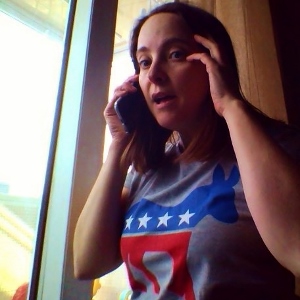 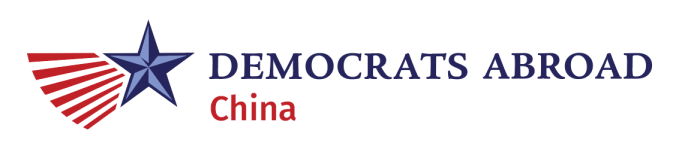 2018 Phone BankVolunteer to Call Members in AZ, TX, PA, IL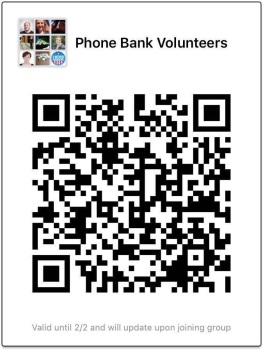 Scan or add WeChat ID: elizajto connect with our Phone Bank Volunteers on WeChat.To get started, all volunteers must complete a confidentiality agreement: https://wiki.democratsabroad.org/display/ccChina/2018+Phone+Bank2018 PRIMARY and SPECIAL Election Deadlines*MON 	JAN 	29	AZ	Voter Registration Must be Received (for primary election)MON 	FEB 	05	TX	Voter Registration Must be Received (state and federal ballot)MON 	FEB 	12	PA	Voter Registration Must be Received (for primary election)FRI 	FEB 	16	AZ	Absentee Ballot Request Must be ReceivedSUN 	FEB 	18	IL	Absentee Ballot Request Must be Signed (Overseas Citizens)FRI 	FEB 	23	TX	Absentee Ballot Request Must be Received (register for federal only)TUE 	FEB 	27	AZ	Absentee Ballot Must be Returned and ReceivedTUE 	FEB 	27	AZ	Special Primary Election, Congressional District 8TUE 	MAR 	06	TX	Absentee Ballot Must be Returned and Received TUE 	MAR 	06	TX 	Primary ElectionSAT 	MAR 	10	IL	Absentee Ballot Request Must be Signed (Uniformed Services)MON 	MAR 	12	TX	Absentee Ballot Must be Returned and ReceivedMON 	MAR 	12	PA	Absentee Ballot Must be Returned and ReceivedTUE 	MAR 	13	PA	Special Election Congressional District 18 TUE 	MAR 	20	IL 	Absentee Ballot Must be Signed and Postmarked (Received by APR 3)TUE 	MAR 	20 	IL 	Primary Election* Listed deadlines for Voter Registration, Ballot Request, and Ballot Return are for participating in the highlighted PRIMARY and SPECIAL dates above. For GENERAL election information, go to: votefromabroad.org  